「マイクロ・アート・ワーケーション（MAW）2024」ホスト（団体・グループ）募集要項アーツカウンシルしずおか（以下、「アーツカウンシル」という。）では、アーティスト等のクリエイティブ人材※1（以下、「クリエイティブ人材」という。）と地域住民が出会うきっかけをつくり、将来的に新たなプロジェクトが創出されるなど地域コミュニティの未来づくりに寄与するとともに、県内各地でクリエイティブ人材が地域の人々と交流することを通じ、自身の表現活動へのインスピレーションを得ていただくことなどを目的に、今年度も「マイクロ・アート・ワーケーション（MAW）※2」事業を実施します。　ついては、「ホスト」として、「旅人」であるクリエイティブ人材を迎え入れ、地域の紹介や住民との交流を支援していただける団体を募集します。※1　クリエイティブ人材とは、アーティスト、アートディレクター、 アートマネージャー、キュレーター又はそれに準ずる実績を有し、自らの創造力を地域にひらき、関わる人達の可能性を引き出す意欲を持つ人を指します。※2　クリエイティブ人材の目を通じ、地域の魅力を再発見する趣旨と「ワーケーション」を組み合わせたアーツカウンシルの造語です。１　ワーケーション実施期間　　2024年8月1日（木）～11月10日（日）　・上記期間中、ホストの活動エリアに、３泊４日～６泊７日（推奨６泊７日）の間、「旅人」が滞在します。２　ホストとして募集する団体・静岡県内に拠点を置く、まちづくりや観光、国際交流、福祉、教育、産業など社会の様々な分野の団体・グループ（以下、「団体」という。）：12団体程度・法人格のない任意団体でも応募いただけます。・これまでホストを担った団体も応募可能ですが、応募多数の場合、茶業など地場産業分野の団体、過疎地域※3に拠点を置き活動している団体、応募用紙3（7）で、将来展望やビジョンが具体的に記載されており本事業による効果が期待される団体を優先します。・市町もご応募いただけます。なお、市町がホストとなる場合は、「5 費用等」に記載する経費のお支払いはいたしません。※3　過疎地域の持続的発展の支援に関する特別措置法に基づく過疎地域【応募できない団体等】・本年度、アーツカウンシルの「文化芸術による地域振興プログラム」に採択されている団体・暴力団（静岡県暴力団排除条例（以下「条例」という。）第２条第１号に該当する団体）・法人その他の団体、グループを構成する者に暴力団員（条例第２条第２号）及び暴力団員等（条例第2条第３号）に該当する者があるもの３　ホストにお願いすること・１ホスト当たり、原則６泊７日の日程で、３人程度の「旅人」を受け入れていただきます。・「旅人」同士の交流が図られることも期待しておりますので、可能な限り同時期での受け入れをお願いします。【ワーケーション実施前】・「旅人」との連絡、日程調整、問合せ対応・「旅人」を対象とした事前オリエンテーションの開催・ホストの活動エリア内における宿泊施設の情報提供・「旅人」の滞在計画等を記載する「MAW計画書（別紙1）」及び旅人の宿泊先情報を記載する「宿泊先等報告書（別紙２）」の提出・ウェブサイト「note」上のページ（https://note.com/microart2024/）（以下「MAW note」という。）への、団体紹介（自己紹介）の掲載　【ワーケーション実施期間中】・地域の案内や人材の紹介・「旅人」と地域住民との意見交換会等の開催【ワーケーション実施後（全ての「旅人」の滞在期間が終了した日から14日以内）】・「MAW note」への、感想レポートの掲載・Googleフォームによるホストアンケートへの回答【全期間を通して】・個人情報の厳重な管理・「旅人」やアーツカウンシルとの連絡調整【行程】（参考）　　　「住民との意見交換会」これまでの開催事例　　　・滞在初日のウェルカム交流会にて「旅人に訪れてもらいたい場所プレゼン大会」を開催　　　・滞在終盤に「旅人によるフィールドワーク報告会」を実施4　参加する「旅人」　・計30～40人程度のクリエイティブ人材を「旅人」として、アーツカウンシルが募集・マッチングします。　・「旅人」には、滞在中及び滞在期間終了後、出会った人々や地域の魅力等について「MAW note」にて発信していただきます。・「旅人」に対しては、活動費・宿泊費（原則、ホストの活動エリア内に宿泊）に相当する金額（１泊につき税込17,500円）をアーツカウンシルから支払います。5　費用等・上記「１ ワーケーション実施期間中」に、３人程度の「旅人」を受け入れ、上記「3　ホストにお願いすること」を実施する経費として、受け入れ人数、滞在日数、実施回数等に関わらず、１ホスト当たり税込50,000円（ただし、源泉徴収やインボイス制度登録の有無等により金額が変わる場合があります）を、アーツカウンシルから支払います。・上記の経費については、「MAW note」への掲載やアンケートへの回答が確認できた後、指定の口座にお振込みいたします。【お支払いできない場合】・各ホストが受け入れる全ての旅人の滞在期間終了後14日以内に、上記「3　ホストにお願いすること」全ての履行をアーツカウンシルが確認できない場合６　ホストの募集期間・応募方法　　募集期間：2024年4月8日(月)～5月1日（水）13：00〆切応募方法：別紙「マイクロ・アート・ワーケーション2024　ホスト応募用紙」に、必要事項を記載の上、メールの件名を「ホスト応募（応募団体名）」とし、［entry＠artscouncil-shizuoka.jp］にメールで提出してください。７　ホストの決定・アーツカウンシルにおいて、ホスト応募用紙に記載された内容や地域性、全体のスケジュール等を考慮し、必要に応じ団体数を絞った上で、「旅人」の募集を行い、マッチングが成立した団体をホストとして内定します。・ホストの正式な決定及び情報公開は、「旅人」との日程調整後、7月12日（金）頃を予定しています。・クリエイティブ人材の希望日程により、マッチングができない場合もありますのでご了承ください。８　2024年度スケジュール９　個人情報　　アーツカウンシルが取得する個人情報は厳重に管理し以下の目的にのみ利用します。　　　・本事業の応募者の管理とマッチングのため　　　・本事業に関する応募者本人及び代理人への連絡のため　　　・本事業の記録のため　　　・事後ヒアリング・アンケート調査の実施と回答結果整理のため　　　・今後実施するアーツカウンシルの事業案内のため10　その他留意事項　・本事業は、「旅人」が地域の人々との交流や、散策等を通じてインスピレーションを得ていただく機会と捉えておりますので、アーツカウンシルとして、創作物の作成やワークショップ、演奏会等の開催を求めるものではありません。・本事業で作成いただいた「MAW note」の記事等の著作権を、著作権法第27条及び第28条に基づく権利を含め、(公財)静岡県文化財団に譲渡するものとします。　・noteの内容が不適切であると認められる場合は、アーツカウンシルの管理の下、該当記事を削除する場合がありますのでご了承ください。　・ホスト、「旅人」の決定後、ホスト団体名及び「旅人」の氏名等をアーツカウンシルから公表します。公表した情報は、メディアを介して報道される可能性があります。　・滞在中のメディア取材については、可能な限りご協力をお願いします。・MAW実施にあたり、万が一トラブルが発生した場合は、当人同士での解決をお願いします。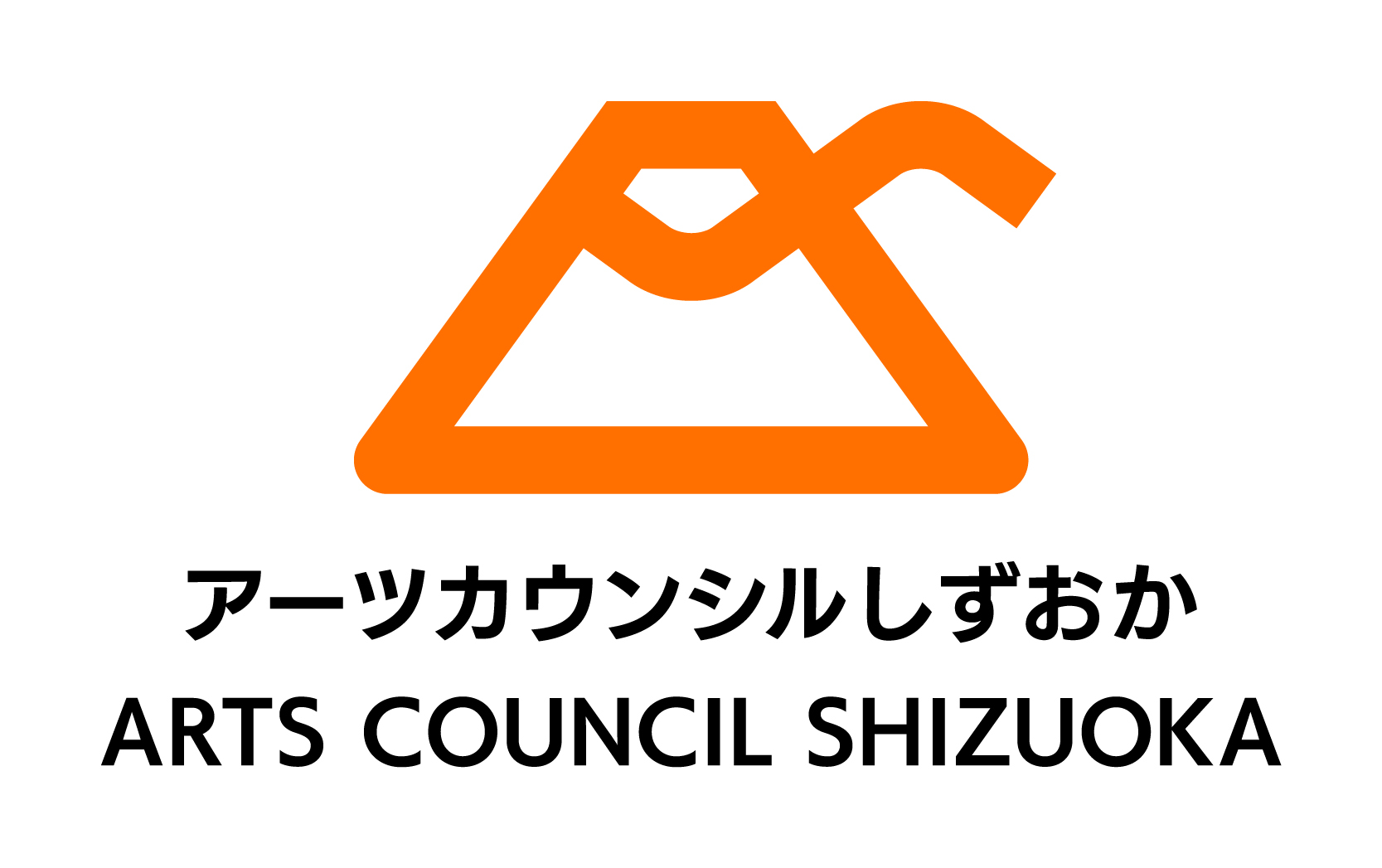 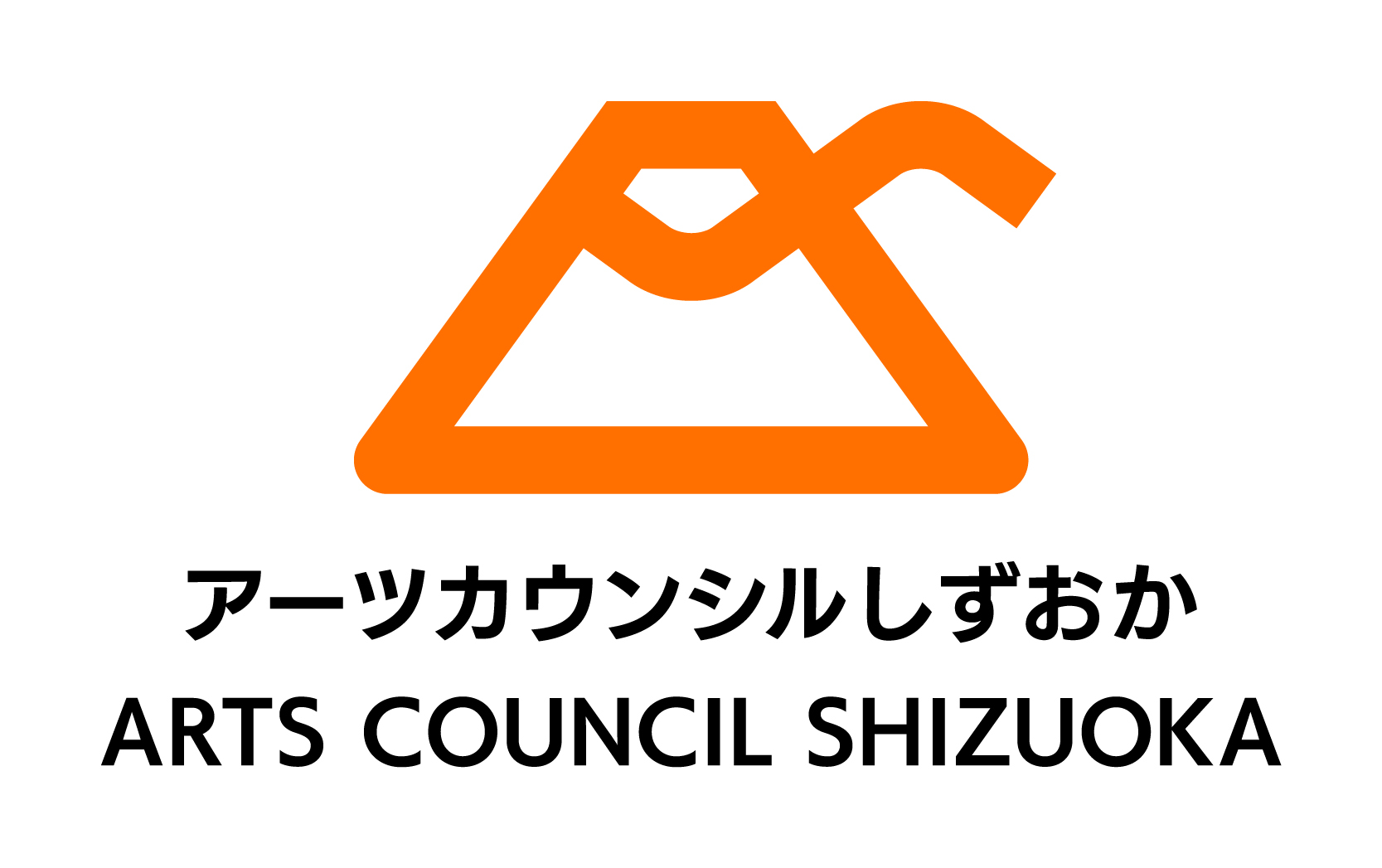 日　程内　容１日目チェックインホストと「旅人」との顔合わせ２日目ホストによる地域の案内や人材の紹介３～4日目「旅人」による自由散策（フィールドワーク）5～6日目住民との意見交換会7日目チェックアウト項　目内　　　容ホスト募集期間4月8日(月)～5月1日(水)午後1時〆切・応募者多数等により、ホスト候補の絞り込みをさせていただく場合は、該当団体にご連絡いたします。旅人募集期間5月13日(月)予定〜6月10日(月) 午前9時〆切・ホスト候補の活動地域、活動分野、受入期間等を公開し、「旅人」となるクリエイティブ人材を募集します。マッチング期間6月12日(水)〜21日(金)・クリエイティブ人材の日程等の希望を考慮し、アーツカウンシルが「ホスト」とのマッチングを行います。ホストへの内定通知6月25日(火)（予定） ホストへのZoom説明会6月27日(木) 午後2時・アーツカウンシルがホストの皆様に今後の流れ等について説明します。・都合がつかない場合はご相談ください。ホストによる滞在日程調整6月28日(金)〜7月8日(月)・ホストは、「旅人」と滞在期間を調整し、「MAW計画書（別紙1）」を　7月8日(月)までに、アーツカウンシルに提出します。ホスト・旅人の決定、情報公開7月12日(金)（予定） ・ホスト、「旅人」を決定し、情報公開します。ホストが主催するオリエンテーション7月13日(土)〜受け入れ開始1カ月前までに随時実施・各ホストに主催いただくオリエンテーションです。ホストと「旅人」の顔合わせのほか、初日の集合場所や、地域の魅力、滞在に関する注意点等をお伝えします。・Zoomアカウントはアーツカウンシルで用意します。・アーツカウンシルスタッフも同席します。宿泊情報の報告→別紙2の提出受け入れ開始10日前までに提出・「旅人」は宿泊予約を完了したら、ホストへ宿泊情報（宿泊先、宿泊日）を報告します。・ホストは「旅人」の宿泊情報を取りまとめ、「宿泊先等報告書（別紙2）」をアーツカウンシルへ提出します。ワーケーション実施期間前・ホストは「旅人」の受け入れ前までに「MAW note」で団体紹介（自己紹介）をしてください。ワーケーション実施期間8月1日(木)〜11月10日(日)の間で、３泊４日～６泊７日（推奨６泊７日）・「旅人」はウェブサイト「MAW note」を毎日更新してください（長文である必要はありません。翌日中を目安に更新してください）ワーケーション実施後滞在期間終了後14日以内に、次の2点を実施してください。全てを確認したのち、費用をお支払いします。